All families should review your family information. Once logged in, click on Student Info, then Request Changes on the right side of the screen (see the sample screen view shown below). View each area to verify or update. When submitting a change, be sure to click “Save” at the bottom of each screen after entering updated information. Address changes should not be requested prior to your actual move.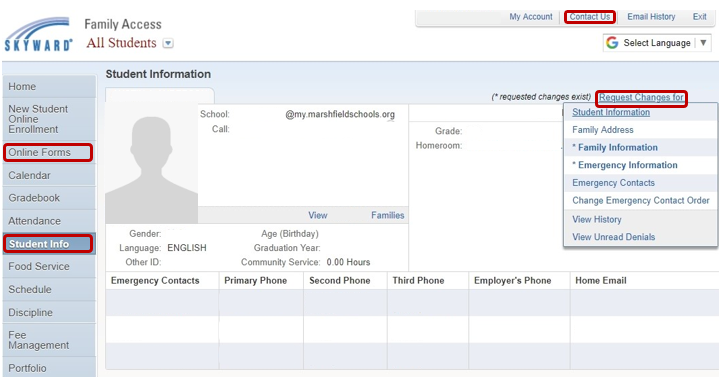 